STOWARZYSZENIE NA RZECZ OSÓB POTRZEBUJĄCYCH WSPARCIA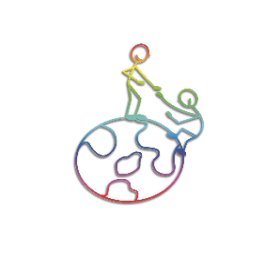 		„IUVO”	20-861 Lublin, ul. Leszetyckiego 9/7,  KRS 0000297240e-mail :   stowarzyszenie.iuvo@gmail.comZAPROSZENIE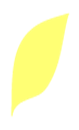 Stowarzyszenie Na Rzecz Osób Potrzebujących Wsparcia  "IUVO"  zaprasza na zajęcia rekreacyjne z koniem dla dzieci niepełnosprawnych z miasta Lublin w ramach projektu dofinansowanego ze środków Państwowego Funduszu Rehabilitacji Osób Niepełnosprawnych pt. "Droga do wolności jest na grzbiecie konia". 
Zajęcia będą odbywały się na terenie Stajni Drwal adres: ul. Wólczańska 27 Lublin na koniu o imieniu Papaja. Każdy uczestnik projektu może skorzystać z dofinansowania na 10 sesji jazd konnych po 30 min każda. Dopłata uczestnika wynosi 16zł za jedną sesję. Warunkiem możliwości wzięcia udziału w projekcie jest zaświadczenie o niepełnosprawności oraz adres zamieszkania na terenie Lublina. 
Projekt będzie realizowany od dnia 15 maja 2017 przez instruktora jazdy konnej-hipoterapeutę Jolantę Sobstyl. W celu ustalenia terminów zajęć proszę kontaktować się pod nr tel. 500-00-44-69 mail: jola@sobfol.pl lub pod adres stowarzyszenia: stowarzyszenie.iuvo@gmail.com 

Na zakończenie projektu będzie uwieńczone wspólnym ogniskiem.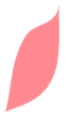 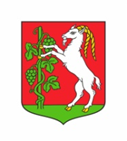 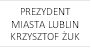 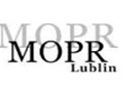 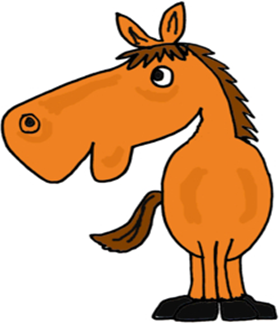 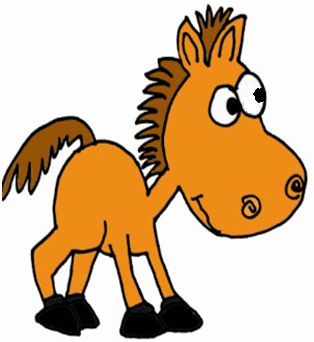 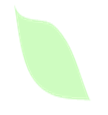 